Rentrée 2020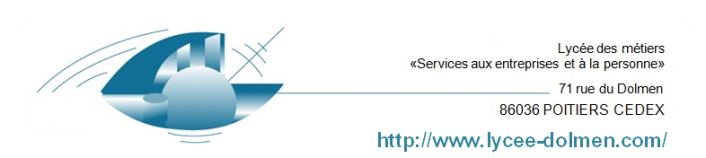 2 BAC PRO Lycée des Métiers « LE DOLMEN »Liste de fournitures élèves  demandées par les enseignants2 BAC PRO Lycée des Métiers « LE DOLMEN »Liste de fournitures élèves  demandées par les enseignantsDISCIPLINECLASSEMATERIELMathématiquesToutes les 2ndes BAC* TROUSSE : Crayons (bleu, vert, rouge, noir), crayon à papier, gomme, colle, effaceur,  double-décimètre, équerre, rapporteur, compas,                                                                           * CALCULATRICE type CASIO GRAPH 25+EMathématiques2PROGATL / 2PRORC1 / 2PRO-MMV / 2PROASSP/ 2PROMS / 2PPRO-AEPA1 grand cahier 24x32  (96 pages)Mathématiques2PRORC21 porte-vues ( 60 vues)Sciences Physiques2PPROASSP / 2PRO-MMV1 grand cahier 24x32  (96 pages)Anglais2ndes BACAttendre la rentrée pour déterminer en fonction de l’enseignant  (soit cahier grand format- grand carreaux 90 pages soit classeur avec pochettes transparentes et feuilles simples grand carreaux )Lettres-Histoire2nd ModePour le français :1 grand classeur + intercalaires + pochettes plastiquesFeuilles simples et doubles grand format grands carreaux1 clé USBHISTOIRE / GEOGRAPHIE : 1 cahier 21x 29.7 ou 24 x 32, crayons de couleur, colle, ciseaux.Lettres-Histoire2nd SPVL2ndAccueilHISTOIRE : 1 grand cahier + pochettes plastique + intercalairesFRANÇAIS : 1 grand classeur + pochettes plastique + intercalairesLettres-Histoire2 MSfrançais : 1 grand classeur + intercalaires + pochettes plastiques, Feuilles simples et doubles grand format grands carreaux, 1 clé USBhistoire : 1 grand cahier 21*29.7 ou 24*32, crayons de couleur, colle ciseauxLettres-Histoire2 GATLHistoire/ français : 1 classeur rigide grand format (21 /29.7) + feuilles simples  grands carreaux.  + POCHETTES EN PLASTIQUE + 4 intercalaires  + crayons de couleur + 1 crayon papier + 1 paire de ciseaux + colle. (pas de porte-vues)Lettres-Histoire2 RC1 1 cahier 21x 29.7 ou 24 x 32, crayons de couleur, colle, ciseaux.Lettres-Histoire2 RC2HISTOIRE : 1 classeur rigide grand format (21-29.7), feuilles simples grands carreaux grand format, pochettes en plastique, 3 intercalaires, crayons de couleur, 1 crayon papier, 1 paire de ciseaux, colle, 1 clé USB, pas de porte-vues. Lettres-Histoire2 ASSPHISTOIRE FRANÇAIS : 1 grand classeur+ Pochette plastique intercalaires feuilles grand carreaux.PSESecondes RC1 / RC2Et SPVLASSP1 porte-vues (100 pages) + 1 chemise à rabats élastiquePSEPour les autres secondes1 classeur 21X29.7, dos moyen100 pochettes transparentes  50 feuilles simples, grands carreaux 21x29.7Classeur utilisé pendant  les 3 ans.EspagnolToutes les classes saufMODE et ASSP1 cahier format A4 GRANDS CARREAUXFeuilles simples format A4Stylos bleu et rouge CorrecteurCrayon de papierGomme Surligneurs (2ou3)…Allemand2ndes BAC1 cahier 24x32 96 pages1 protège cahier avec rabat 21x32 1 paquet de feuilles simples grands carreaux 21x29,71 crayon 4 couleurs1 crayon de papier1 gomme1 tube de colleMODES PROM-  Pochettes plastiques 200- 2 classeurs à levier- 6 intercalaires- 4 fluorescents- Portes mines 0.7 (HB)- Mines 0.7 (HB)- Colle en bâton- Ruban adhésif (scotch)- Ciseaux papier- Dé- Aiguille à coudre mode (grosseur de 7 à 9)- 1 épingle à nourrice- 1 boîte épingles extra fines- 1Clé USB 1Go ou 2GoChaque élève doit impérativementavoir son matériel en début de cours, notamment le matériel professionnel fournit par la région en classe de seconde
Activités professionnellesGATLSecondes BAC- GA (gestion administration)- AccueilFeuilles simples 21x29, 7 feuilles doubles 21x29, 74 surligneurs (minimum)5 chemises à rabat élastique couleurs assorties10 chemises cartonnées couleurs assorties30 sous-chemisesAGRAFEUSEcalculatrice1 cahier de brouillon 1 bloc NOTE  A5 ou A41 clé USB (pour les PFMP)
Activités professionnellesRC 1 RC 2Secondes BAC-Feuilles simples 21x29, 7   feuilles doubles 21x29, 74 surligneurs - AGRAFEUSEcalculatriceDemande M. Guinard : 1 porte vue et une clé USBDemandes spécifiques Valérie Moreau :1 bloc NOTE  A4 3  chemises à rabat élastique rouge, vert, bleu 20 sous-chemisesDemandes spécifiques Valérie Pasquet-Georges :- 2 chemises jaunes à rabats et à élastiques jaunes + 30 sous-chemises souples.Activités professionnellesAnimation2nde bac pro animation1 classeur archive, dos très large (prévoir d’en acheter d’autres sur les 3 ans)100 pochettes plastiques, 8 intercalaires1 paquet de feuilles doubles et 1 paquet de feuilles simples1 trieur (utilisé pendant les 3 ans)1 agenda1 trousse composée de feutres, crayons de couleur, crayon de papier, gomme, surligneurs, ciseaux, colle multi-matériaux)1 normographe taille standard 8 ou 10 mm1 réglet métallique de 30 cm1 agrafeuse1 clé usb1 classeur archive, dos très large (prévoir d’en acheter d’autres sur les 3 ans)100 pochettes plastiques, 8 intercalaires1 paquet de feuilles doubles et 1 paquet de feuilles simples1 trieur (utilisé pendant les 3 ans)1 agenda1 trousse composée de feutres, crayons de couleur, crayon de papier, gomme, surligneurs, ciseaux, colle multi-matériaux)1 normographe taille standard 8 ou 10 mm1 réglet métallique de 30 cm1 agrafeuse1 clé usbActivités professionnellesASSP2 BAC PRO ASSPEnseignement professionnel : SMS pôle 1, 2 et 34 classeurs dos moyen 21x29.7300 pochettes plastiques transparentes9 intercalaires, 1 porte vue1 paquet de feuilles simples et doubles1 clé USBEnseignement professionnel : SMS pôle 1, 2 et 34 classeurs dos moyen 21x29.7300 pochettes plastiques transparentes9 intercalaires, 1 porte vue1 paquet de feuilles simples et doubles1 clé USBEnseignement SécuritéSPRMS2 classeurs A4  21 x 29.7Pochettes transparentes1 bloc-notes à spirales format A5 et un bloc-notes et un bloc-notes format A7 (Format : A7 : 74 mm x 105 m).1 clé USB1 stylo 4 couleursCrayons de couleur1 montre pour les activités professionnelles (le téléphone portable n’est pas accepté !)2 classeurs A4  21 x 29.7Pochettes transparentes1 bloc-notes à spirales format A5 et un bloc-notes et un bloc-notes format A7 (Format : A7 : 74 mm x 105 m).1 clé USB1 stylo 4 couleursCrayons de couleur1 montre pour les activités professionnelles (le téléphone portable n’est pas accepté !)Activités professionnellesVenteSeconde BAC Vente2 gros classeurs A4 pour archivage 2 anneaux1 classeur moyen A4  4 Anneaux 1 Porte vue 50 pages format A4Feuilles simples 21x29, 7 4 surligneurs feuilles doubles 21x29, 74  chemises à rabats élastique rouge, vert, bleu, jaune2 paquets de pochettes transparentes - intercalairesAGRAFEUSECalculatricestylos (rouge, bleu, vert, noir) Portes mines – Mines – Gomme – Règle – trousse- Colle- Ruban adhésif (scotch) 1 clé usb2 gros classeurs A4 pour archivage 2 anneaux1 classeur moyen A4  4 Anneaux 1 Porte vue 50 pages format A4Feuilles simples 21x29, 7 4 surligneurs feuilles doubles 21x29, 74  chemises à rabats élastique rouge, vert, bleu, jaune2 paquets de pochettes transparentes - intercalairesAGRAFEUSECalculatricestylos (rouge, bleu, vert, noir) Portes mines – Mines – Gomme – Règle – trousse- Colle- Ruban adhésif (scotch) 1 clé usbArts AppliquésToutes les secondes,Cap tous niveaux et 3ème.1 gomme1 crayon de papier HB1 Ciseau1 Colle1 Taille crayon1 double décimètre1 feutre fin noir1 chemise cartonnée à rabats format standard A4.